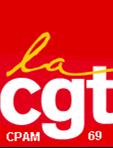  				POURQUOI L'ACTION CONTINUE ? Les réorganisations n'en finissent pas, jugez-en !PE Meyzieu / Oullins : nouvelle restructuration à l'horizonDSI : à peine 1 an et un réaménagement à nouveau des locaux du service informatiqueProjet immobilier sur Zola : construction d'un bâtiment sur l'espace-vert dans lequel seront regroupés :  tous les services du bâtiment de Verlaine : service formation, cabinets dentaires et laboratoire UNIQUE ? de prothèses dentairesautres bureaux ...ARTE : inégalité de la prime d'accueil, pressions sur la production ...Dégradation des conditions de travail : l'adéquation charge / moyens non respectéePressions sur la production avec des simplifications qui ont un impact sur les services rendus aux usagersLes conséquences de la démarche de transformation des pratiques managériales et "l'entreprise libérée", de nature à nous faire rêver mais inadaptée dans une entreprise hiérarchique et bureaucratique comme la nôtre : suppressions de postes, mal-être, burn-out, "boule au ventre", arrêt de travail, inaptitude au poste, invalidité ...Nous sommes tous concerné-e-s, c'est pourquoi le mouvement reconductible se poursuit : TOUS en grève 55mnMardi 27 novembre 2018de 10h35 à 11h30 ou de 11h05 à 12h ou de 14h20 à 15h15 ou de 16h05 à 17hLe 29 novembre prochain aura lieu une "journée SECU" ouverte au public, en présence du 1er ministre et de la ministre de la santé au Palais des Congrès de SAINT ETIENNE (42). L'ensemble des directeurs des caisses nationales sont "invités" à venir les écouter… .Profitons de cette journée pour faire entendre nos revendications : l'ensemble des syndicats des organismes sociaux de la région seront mobilisés ce jour-là !TOUS en grève, Jeudi 29 novembre 2018Journée, demi-journée et 55 mn de 10h35 à 11h30 ou de 11h05 à 12h ou de 14h20 à 15h15 ou de 16h05 à 17hSyndicat CGT de la CPAM du Rhône Porte C014 - Immeuble Zola Tél : 04.26.10.71.11